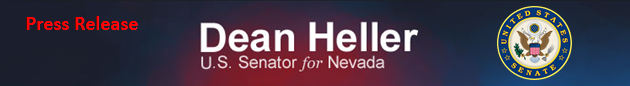 For Immediate Release:                                                                 	Contact: Chandler SmithAugust 1, 2014							202-224-6244 Heller Introduces Legislation Saving Public Lands from Wildfires(Washington D.C.) --  U.S. Senator Dean Heller (R-NV) recently introduced the Emergency Fuel Reduction Act of 2014, S. 2768, with the support of Senators John Barrasso (R-WY), Mike Crapo (R-ID), Jeff Flake (R-AZ), Orrin Hatch (R-UT), and James Risch (R-ID). The legislation expedites the review process for wildfire prevention projects when risks on public lands pose a threat to critical infrastructure, private land holders, and endangered species habitats.“Over the past five years, the entire West has suffered from record wildfire damage. This legislation expedites the review process for wildfire prevention projects when wildfire risks pose a threat to the millions of acres of lands in the west under management by the Bureau of Land Management and the U.S. Forest Service. Expediting the review process will protect local water resources, address a major habitat threat to the greater sage-grouse, and spur grazing and timber related economic development. Restoring active management to our public lands remains a top priority of mine,” said Senator Heller.Attached is a copy of Senator Heller’s legislation.###